       28 июня  2022 года  № 15 (165) Газета муниципального образования Крючковский сельсовет Беляевского района Оренбургской областиИЗВЕЩЕНИЕ О НАЧАЛЕ ВЫПОЛНЕНИЯ КОМПЛЕКСНЫХ
КАДАСТРОВЫХ РАБОТ	В период с 4 июля 2022 г. по 15 ноября 2022 г. в отношении объектов недвижимости, расположенных на территории: Оренбургская область, Беляевский район, кадастровый квартал 56:06:1001001 будут выполняться комплексные кадастровые работы в соответствии с муниципальным контрактом от 21.06.2022 №20-2022, заключенным со стороны заказчика: Администрация муниципального образования  Беляевский район Оренбургской области, адрес: 461330, Оренбургская область, Беляевский район, с.Беляевка, ул.Советская, 46 «б», адрес электронной почты: be@mail.orb.ru, номер контактного телефона: (35334)21483, со стороны исполнителя: Общество с ограниченной ответственностью «Строй дом проект», адрес кадастрового инженера: 450059, Республика Башкортостан, г.Уфа, ул.Братьев Кадомцевых, д.12/2, 1 этаж, отдельный вход «Офис 2», адрес электронной почты:  info@stroydom-proekt.pro, номер контактного телефона: 89373517088 Кадастровые инженеры, являющиеся работниками исполнителя, членами СРО:Правообладатели объектов недвижимости, расположенных на территории выполнения комплексных кадастровых работ, в соответствии с частью 6 статьи 42.7 Федерального закона от 24 июля 2007 г. № 221-ФЗ «О кадастровой деятельности» вправе представить исполнителю комплексных кадастровых работ в письменной форме в течение тридцати рабочих дней со дня публикации этого извещения сведения об адресе правообладателя и (или) об адресе электронной почты правообладателя либо обратиться с соответствующим заявлением в орган кадастрового учета. Информация об адресах приемных органа кадастрового учета размещена на сайте Федеральной службы государственной регистрации, кадастра и картографии rosreestr.ru в информационно-телекоммуникационной сети «Интернет».В отношении ранее учтенных объектов недвижимости, которые расположены на территории выполнения комплексных кадастровых работ, сведения о которых отсутствуют в Едином государственном реестре недвижимости, в соответствии с частью 4 статьи 42.6 Федерального закона от 24 июля 2007 г. № 221-ФЗ «О кадастровой деятельности» заинтересованные лица вправе представить исполнителю комплексных кадастровых работ заверенные копии документов, устанавливающих или подтверждающих права на такие объекты недвижимости, для внесения исполнителем комплексных кадастровых работ этих сведений в Едином государственном реестре недвижимости.Заинтересованные лица вправе самостоятельно подать в орган кадастрового учета заявление о внесении в государственный кадастр недвижимости сведений о ранее учтенном объекте недвижимости.Правообладатели объектов недвижимости, расположенных на территории комплексных кадастровых работ, не вправе препятствовать выполнению комплексных кадастровых работ и обязаны обеспечить доступ к указанным объектам недвижимости исполнителю комплексных кадастровых работ в установленное графиком время.График выполнения комплексных кадастровых работ: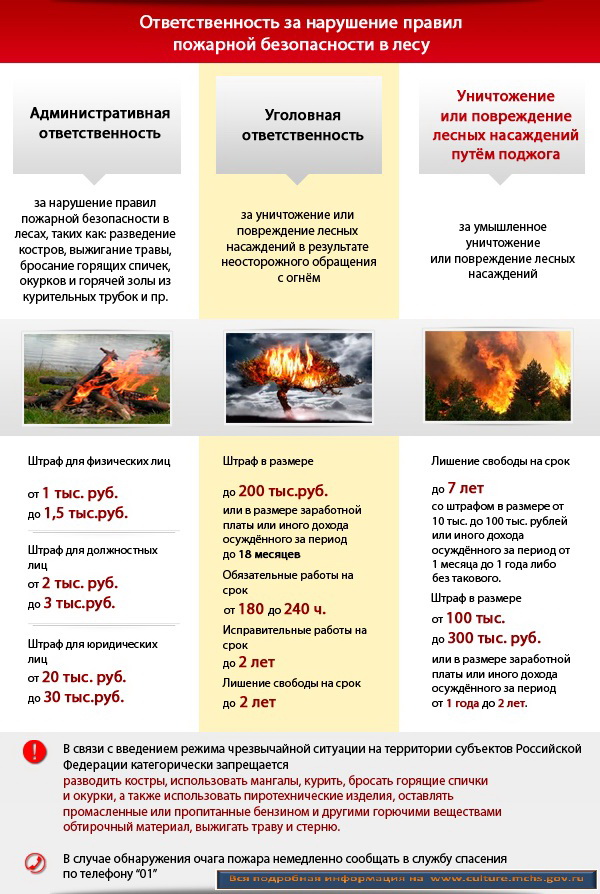 ПАМЯТКА ПО ПРОФИЛАКТИКЕ ПОЖАРОВДЛЯ СОБСТВЕННИКОВ И АРЕНДАТОРОВ ЖИЛЫХ ПОМЕЩЕНИЙ1. Обеспечение пожарной безопасности при обращении с электроприборамиОсновные причины пожаров, связанные с неисправностями электроприборов1. Короткое замыкание, образующееся при нарушении целостности изоляции и соединении двух соседних оголенных проводов одного электрического кабеля, при этом наблюдается искрение.2. Перегрев и возгорание электропроводки в местах некачественного контакта в розетках и местах соединения проводов.Правила и мер ы пожарной безопасности при обращении с электроприборами1. Подход к розетке должен обеспечивать возможность отключения электроприбора от сети в кратчайшие сроки в случае его возгорания или появления первых признаков возгорания.2. Вокруг электроприборов не следует размещать горючие материалы (шторы, книги, газеты, пластиковые салфетки и прочее).3. Эксплуатировать электрооборудование необходимо строго согласно инструкции завода-производителя.4. Неукоснительно соблюдайте порядок включения электроприбора в сеть: сетевой шнур сначала подключать к прибору, а затем к сети. Отключение прибора производится в обратном порядке.5. При необходимости провести обслуживание или ремонт электроприборов, следует убедиться в их отключении из сети.6. Не пользуйтесь электроприборами с видимыми повреждениями изоляции.7. Запрещается включать одновременно несколько мощных энергопотребителей (электрический водонагреватель, чайник, тостер, утюг), а также вставлять один удлинитель в другой, с целью подключения дополнительных приборов в свободные розетки от одной линии питания – это может вызвать перегрузку сети, которая в свою очередь способна привести к короткому замыканию и пожару.8. Используйте электроутюг, электроплитку, электрочайник, паяльник на безопасном расстоянии от легкозагорающихся предметов, например, занавесок, портьер, скатертей.9. Не оставляйте без присмотра включенные в сеть бытовые электроприборы, в том числе находящиеся в режиме ожидания, за исключением электроприборов, которые могут и (или) должны находиться в круглосуточномрежиме работы в соответствии с технической документацией.10. Не используйте электронагревательные приборы с неисправными устройствами тепловой защиты, а также при отсутствии или неисправности терморегуляторов, предусмотренных конструкцией.Признаки возможного загорания электроприборов:1. Дым или запах горелой резины (пластика, дерева).2. Сильный нагрев отдельных частей или электроприбора в целом.3. Искрение, вспышки света, треск, гудение в электроприборе.При появлении любого из этих признаков необходимо немедленно отключить прибор от электрической сети или обесточить линию!Основные правила пожарной безопасности прииспользовании электроприборов с нагревательным устройством1. Соблюдайте инструкцию по эксплуатации.2. Не оставляйте электронагревательные приборы без присмотра.3. Не допускайте, чтобы провода питания электронагревательного прибора соприкасались с ним, это может привести к их перегреву, нарушению изоляции и короткому замыканию.4. Не закрывайте вентиляционные отверстия электронагревательного прибора, это может привести к его перегреву.Основные правила пожарной безопасности при использованииосветительных электроприборов1. Не используйте бумагу, ткань и другие горючие материалы в качестве экрана или абажура ламп накаливания.2. Выключайте светильник из сети при замене ламп, а замену светильников производите, только убедившись, что помещение обесточено.3. Для помещений ванных комнат используйте влагостойкие светильники.4. При использовании в комнате дополнительного освещения не используйте удлинители, так как велика вероятность за них запнуться и опрокинуть осветительный прибор.5. Внимательно выбирайте лампы для светильников, так как для каждого вида осветительного прибора предназначена лампа определенной мощности.Основные правила пожарной безопасности при использованиибытовых электроприборов1. По окончанию зарядки устройства не оставляйте блок зарядного устройства в розетке.2. Не оставляете телефоны, планшеты, зарядные устройства, смартустройства заряжаться на всю ночь, либо без контроля, это может привести к перегреву устройства и пожару.3. Используйте только оригинальные зарядные устройства и батареи питания телефонов, планшетов.4. Если батарея питания устройства изменила форму, деформировалась, то необходимо прекратить её использование.5. Не оставляйте телефоны, планшеты, зарядные устройства, смартустройства под прямыми лучами солнца –это может привести к их перегреву и возможному воспламенению.6. Не кладите телефоны и планшеты под подушку, одеяло – это приводит к перегреву и возможному воспламенению.7. Не рекомендуется разговаривать по телефону и играть во время его зарядки – это привет к перегреву устройства и возможному воспламенению.2. Основные правила использования бытовых газовых приборов1. Перед включением всех газовых приборов необходимо проветривать помещение и на все время работы обеспечить приток свежего воздуха в помещение.2. Перед включением газовой плиты или горелки нужно сначала зажечь спичку, затем поднести огонь к конфорке и только после этого можно открывать кран на газовом приборе.3. Не оставляйте работающие газовые приборы без внимания и следите, чтобы пламя конфорки не погасло.4. Следите за исправностью дымоходов и вентиляционных каналов – проверять тягу до и после включения газового оборудования с отводом продуктов сгорания в дымоход, а также периодически во время его работы.Запрещается затыкать вентиляционные отверстия.5. В обязательном порядке регулярно проверяйте исправность газового оборудования. Для этого необходимо заключить договор со специализированной организацией на проверку технического состояния газового оборудования и его обслуживание.При пользовании в быту газовыми приборами следует выполнять следующие меры безопасности:1. Постоянно проверяйте тягу, держите вентиляционные отверстия в помещениях, где установлено газовое оборудование, открытыми. Горящий газ сжигает кислород, поэтому необходимо, чтобы в помещении обеспечивалась постоянная вентиляция.2. Не используйте газовые плиты для отопления помещений.3. По окончании пользования газом закройте краны на газовых приборах, вентили перед ними, а при пользовании баллонами – и вентили баллонов.4. Не привязывайте веревки для сушки белья к газовым трубам (этим нарушается плотность резьбовых соединений, может возникнуть утечка газа и, как следствие, взрыв). Не следует сушить белье над зажженной плитой.5. Уходя из квартиры, перекрывайте газ на трубе газопровода или закрутите вентиль на газовом баллоне.6. Не допускайте к пользованию газовыми приборами детей дошкольного возраста и лиц, не знающих правил их безопасного использования.7. Содержите газовые плиты в чистоте, не допускайте засоров форсунок газовых конфорок.При использовании газового оборудования категорически запрещается:1. Пользоваться неисправными газовыми приборами, а также газовым оборудованием, не прошедшим технического обслуживания в установленном порядке.2. Оставлять газовое оборудование включенными без присмотра, за исключением оборудования, которое должно находиться в круглосуточном режиме работы в соответствии с технической документацией.3. Устанавливать (размещать) мебель и другие горючие предметы и материалы на расстоянии менее 0,2 метра от бытовых газовых плит, встраиваемых бытовых приборов по горизонтали (за исключением бытовых газовых плит, встраиваемых газовых приборов, устанавливаемых в соответствии с технической документацией изготовителя) и менее 0,7 метра по вертикали (при нависании указанных предметов и материалов над газовыми приборами).4. Самостоятельно переустанавливать и ремонтировать газовые приборы, баллоны, арматуру.5. Сгибать и скручивать газовые шланги, допускать повреждение наружного слоя шлангов (порезы, трещины, изломы).6. Располагать вблизи работающей плиты легковоспламеняющиеся материалы и жидкости.7. Использовать для сна и отдыха помещения, где установлены газовые приборы, выполнять перепланировку помещений, где установлено газовое оборудование (объединение жилых комнат и помещений кухни).8. Использовать для подсоединения газовых приборов, газового оборудования не предназначенными для этих целей шлангами, рукавами.Способы обнаружения утечки газа:1. С помощью бытовых газоанализаторов, которые устанавливаются в одном помещении с газовым прибором.2. На глаз: в местах соединения шлангов, кранов наносится мыльный раствор, в местах появления мыльных пузырьков имеются утечки газа.3. На слух: в случае сильной утечки газ вырывается со свистом.4. По запаху: характерный запах, который выделяет газ, становится сильнее вблизи места утечки.Не следует искать место утечки газа с помощью открытого пламени.При обнаружении утечки газа, следует прекратить подачу газа, если это возможно, хорошо проветрить помещение.Строго запрещено при утечке газа включать и выключать электроприборы (стационарные и переносные, в том числе с аккумуляторным питанием). Это может вызвать образование искры или огня в загазованном помещении.Обязательно вызовите газовую службу.Правила пользования индивидуальными газовыми баллонами.1. Баллон с газом должен устанавливаться на расстоянии не менее 1 метра от отопительных приборов, не менее 5 метров – до открытого источника огня.Газовые баллоны большой емкости должны храниться в специальных вентилируемых запирающихся шкафах с внешней стороны дома. Также хранение баллонов с внешней стороны дома предусмотрено в случае невозможности установки их в одном помещении с газовой плитой. Указанные шкафы должны иметь предупредительную надпись: «Огнеопасно. Газ».2. Установка и хранение баллонов обязательно производится в вертикальном положении.3. Во время замены газовых баллонов запрещается пользоваться открытым огнем, курить, включать и выключать электроприборы.4. Запрещается устанавливать неисправные баллоны, а также использовать газовые баллоны с повреждениями корпуса, следами ржавчины и неисправными вентилями.5. Проводить освидетельствование газовых баллонов необходимо раз в 5 лет.6. Не допускаются резкие перепады температуры при замерзании газового баллона. Также запрещено отогревать газовые баллоны с помощью открытого огня.3. Правила эксплуатации печного оборудования в жилых домахПри эксплуатации печного оборудования должны выполнятьсяследующие требования пожарной безопасности:1. Печи, дымовые трубы и стены, в которых проходят дымовые каналы на чердаках, должны быть оштукатурены и побелены.2. Дымовые трубы должны быть снабжены исправными искроуловителями (металлическими сетками с размерами ячейки не более 5х5 мм).3. Перед началом отопительного сезона дымоходы печей должны быть очищены от сажи.4. Зола, шлак, уголь должны удаляться в специально отведенные для этого места. Не разрешается устройство таких мест сбора ближе 15 метров от сгораемых строений.5. Чистка дымоходов и печей от сажи должна производиться перед началом, а также в течение всего отопительного сезона не реже 1 раза в 3 месяца.6. Не допускается перекаливать печи, следует осуществлять их топку 2-3 раза в день не более 1-1,5 часов.При эксплуатации печного оборудования запрещается:1. Эксплуатировать печи и другие отопительные приборы без противопожарных разделок (отступок) от конструкций из горючих материалов, предтопочных листов, изготовленных из негорючего материала размеромне менее 0,5 х 0,7 метра, а также при наличии прогаров и повреждений в разделках, наружных поверхностях печи, дымовых трубах, дымовых каналах и предтопочных листах.2. Оставлять без присмотра печи, которые топятся, а также поручать надзор за ними детям.3. Располагать топливо и другие горючие материалы на предтопочном листе.4. Применять для розжига печей бензин, керосин, дизельное топливо и другие легковоспламеняющиеся жидкости.5. Топить углем, коксом и газом печи, не предназначенные для этих видов топлива.6. Использовать вентиляционные и газовые каналы в качестве дымоходов.7. Устанавливать металлические печи, не отвечающие требованиям пожарной безопасности, стандартам и техническим условиям. При установке временных металлических и других печей заводского изготовления должны выполняться указания (инструкции) предприятий-изготовителей, а также требования норм проектирования, предъявляемые к системам отопления.Запрещено эксплуатировать печи при следующих неисправностях:1. Неравномерный нагрев поверхностей.2. Трещины в печах и трубах.3. Щели вокруг разделки и выпадение из нее кирпичей.4. Плохая тяга.5. Перегревание и разрушение топливной камеры и дымоходов.6. Повреждение топочной арматуры и ослабление ее в кладке.7. Разрушение боровов и оголовков труб.8. Обледенение оголовков дымовых газовых труб.4. Меры пожарной безопасности при использовании бытовой химииПожарную опасность представляют следующие предметы бытовой химии:1. Бытовая химия в аэрозольной упаковке, а также бытовая химия с пропеллентами. Например, ароматизирующие и дезодорирующие средства, средства для подкрахмаливания, средства для антистатической обработки тканей, средства для очистки и полировки, средства по уходу за автомобилями, средства для уничтожения запахов и другие.2. Декоративные лаки для ногтей, приготовленные на основе быстро испаряющихся легковоспламеняющихся жидкостей (изготовленных на основеацетона и других веществ, имеющих низкую температуру воспламенения), а также жидкости для снятия лака, лосьоны на спиртовой основе.3. Агрохимикаты: твердые и жидкие пестициды, химические консерванты кормов, жидкие аммиаки, используемые в качестве удобрения и химического реагента, а также селитровые удобрения. Контакт указанныхвеществ с горючими веществами (древесиной, углем, бумагой, соломой, торфом, навозом, мешкотарой) при наличии подходящих условий для возгорания может привести к пожару, даже при незначительном нагреве.Меры пожарной безопасности при использовании, хранении и утилизациисредств бытовой химии:1. Хранить средства бытовой химии следует в закрывающихся шкафчиках, в прохладном месте, вдали от нагревательных приборов, беречь от нагрева солнечными лучами.2. Хранение средствам бытовой химии должно исключать возможность бесконтрольного доступа детей.3. Положение при хранении предметов бытовой химии – вертикальное, также их следует беречь от падений.4. При использовании опасно разогревать, лаки, краски, мастики и аэрозольные баллончики, это может привести к их взрыву, при этом угрозу представляют даже опорожненные аэрозольные емкости.5. Запрещено распылять аэрозольные средства у открытого огня.6. Утилизация предметов бытовой химии должна производиться всоответствии инструкцией завода изготовителя.Правила пожарной безопасности при проведении ремонтных истроительно-монтажных работ1. Негашеную известь необходимо хранить в закрытых отдельно стоящих складских помещениях.2. Наносить горючие покрытия на пол следует при естественном освещении. Работы необходимо начинать с мест, наиболее удаленных от выходов из помещений, а в коридорах и других участках путей эвакуации – послезавершения работ в помещениях.3. Промывать инструмент и оборудование, применяемое при производстве работ с горючими веществами, необходимо на открытой площадке или в помещении, имеющем вытяжную вентиляцию.4. Помещения и рабочие зоны, в которых применяются горючие вещества, выделяющие пожаровзрывоопасные пары, обеспечиваются естественной или принудительной приточно-вытяжной вентиляцией.5. В помещениях, где будут производиться работы с веществами на легковоспламеняющихся растворителях, должны быть первичные средства пожаротушения (огнетушители, ведра с водой, кошма или шерстяное одеяло).6. При работе с легковоспламеняющимися и горючими веществами необходимо использовать инструмент, не высекающий искр при ударе (медь, алюминий, бронза).7. При использовании лакокрасочных изделий и органических растворителей следует строго выполнять рекомендации по пожарной безопасности, изложенные в инструкции к ним.8. Пролитые на пол краски и лаки удаляют песком, опилками или ветошью, которые немедленно убирают из помещения.9. Перед настилом полов, зашивки перегородок и стен, пространство в перекрытиях, пустоты в перегородках необходимо очистить от горючего мусора (стружек, щепы, опилок и т.п.). Наличие горючего материала в случае пожара будет способствовать распространению огня по пустотам конструкций здания.Категорически запрещается при проведении ремонтных истроительно-монтажных работ:1. Хранить и применять на чердаках, в подвальных, цокольных и подземных этажах, а также под свайным пространством зданий легковоспламеняющиеся и горючие жидкости, баллоны с горючими газами, отходы любых классов опасности и другие пожаровзрывоопасные вещества и материалы.2. Хранить и переносить горючие вещества в открытой таре.3. Использовать открытый огонь в помещениях, где хранятся горючие материалы, любая искра может привести к пожару.4. Сливать легковоспламеняющиеся и горючие жидкости в канализационные сети (в том числе при авариях).5. Применять для стирки рабочей одежды, чистки ковров и т.п. легковоспламеняющиеся и горючие жидкости.6. Выжигать старую краску, обои и другие декоративные покрытия паяльной лампой.7. Пользоваться открытым огнем при разогреве различных видов мастик, канифоли, воска, олифы. Это может привести к их воспламенению.8. Заполнять емкость с разогреваемым веществом более чем на 75% объема, доводить температуру нагрева растворителя до температуры вспышки, добавлять растворитель в емкость, находящуюся на водяной бане.Правила безопасности при проведении огневых работ:1. Перед проведением огневых работ необходимо провентилировать помещения, в которых возможно скопление паров легковоспламеняющихся и горючих жидкостей, а также горючих газов.2. Плотно закрывать двери помещений, в которых проводятся огневые работы, соединяющие их с другими помещениями.3. Прекратить огневые работы в случае появления признаков повышения содержания горючих веществ в воздухе (специфический запах, дымка, дым).При проведении огневых работ запрещается:1. Приступать к работе при неисправностях оборудования.2. Проводить огневые работы на свежеокрашенных горючими красками (лаками) конструкциях и изделиях.3. Использовать одежду и рукавицы со следами масел, жиров, бензина, керосина и других горючих жидкостей.4. Допускать соприкосновение электрических проводов с баллонами со сжатыми, сжиженными и растворенными газами.Правила пожарной безопасности при проведении сварочных работ:1. Сварочные работы должны быть закончены до начала окрасочных работ.2. К выполнению сварки допускаются лица, прошедшие обучение, инструктаж и проверку знаний требований пожарной безопасности, имеющие квалификационную группу по электробезопасности не ниже IIи соответствующие удостоверения.3. При производстве электрогазосварочных работ максимум сварок проводят вне помещения. В помещениях возможно проведение сварочных работ, которые необходимы при сборке в целое трубопроводной сети. Кислородный баллон размещают от места сварки на расстояние не ближе 10 метров, место работ очищают от горючих материалов в радиусе не менее 5 метров.4. Для защиты сгораемых конструкций и материалов от действия тепла и искр устанавливают защитные экраны из негорючих материалов (металлических или асбошиферных листов). Пол на месте сварки тщательно очищают от горючего мусора и смачивают водой.5. Место сварочных работ обеспечивают первичными средствами пожаротушения (огнетушители, ведра с водой, ящик с песком, совковой лопатой и кошмой).6. После окончания сварочных работ место их проведения и смежные помещения тщательно осматривают, чтобы убедиться в отсутствии очагов загорания или тления горючих материалов и конструкций. Обращают особое внимание на возможность попадания искр в щели и пустоты перекрытий и перегородок. Пожары и загорания в местах сварочных работ обнаруживаются через 2-3, а иногда 4 часа после их окончания.Требования пожарной безопасности к содержанию подъездов, лестничных клеток, подвалов, чердаков, балконов1. Двери на путях эвакуации должны открываться свободно и по направлению выхода из здания, за исключением дверей, открывание которых не нормируется требованиями нормативных документов по пожарной безопасности.2. Если входная дверь в квартиру закрывается не плотно, не оборудована уплотнениями в притворах, выполните их самостоятельно. В этом случае дым от пожара из лестничной клетки не распространится в квартиру.3. Не допускается устанавливать дополнительные двери на коридоры этажей, если это не предусмотрено проектной документацией.4. Запоры на дверях эвакуационных выходов должны обеспечивать людям, находящимся внутри здания (сооружения), возможность свободного открывания запоров изнутри без ключа.5. Наружные пожарные лестницы и ограждения на крышах (покрытиях) зданий и сооружений должны содержаться в исправном состоянии и не реже одного раза в пять лет подвергаться эксплуатационным испытаниям.6. Запрещается использование открытого огня на балконах и лоджиях жилых домов.7. Запрещается выбрасывать окурки из окон жилых домов, в также с балконов и лоджий.8. Рекомендуется держать закрытыми (либо закрытыми москитной сеткой) окна балконов и лоджий, для исключения попадания на них горящих окурков с верхних этажей.9. Подвалы должны быть постоянно закрыты во избежание проникновения туда посторонних лиц и детей.10. Запрещается входить в подвалы с открытым огнем (свечами, спичками, факелами и т.п.), пользоваться подвалом для ночлега.11. Если подвалы сообщаются с лестничными клетками (дома ранней постройки), они должны отделяться дверями с нормируемым пределом огнестойкости и уплотнениями в притворах для того, чтобы исключить распространение дыма в случае пожара в лестничную клетку.12. В подвалах запрещается хранить мототехнику, резинотехнические изделия, горючие жидкости, старую мебель и другие пожароопасные материалы. При эксплуатации эвакуационных путей и выходов жилых домовзапрещается:1. Демонтировать эвакуационные лестницы, расположенные на лоджиях и балконах, а также закрывать и загораживать люки, ведущие к ним.2. Размещать и эксплуатировать в лифтовых холлах кладовые и другие подобные помещения, а также хранить горючие материалы.3. Устанавливать глухие решетки на окнах и приямках у окон подвалов, являющихся аварийными выходами.4. Снимать предусмотренные проектной документацией двери эвакуационных выходов из поэтажных коридоров, холлов, фойе, вестибюлей, тамбуров, тамбур-шлюзов и лестничных клеток, а также другие двери,препятствующие распространению опасных факторов пожара на путях эвакуации.5. Использовать указанные двери без предусмотренных проектной документацией уплотнений в притворах и доводчиков для самозакрывания.6. Проводить изменение объемно-планировочных решений и размещение инженерных коммуникаций и оборудования, в результате которых ограничивается доступ к огнетушителям, пожарным кранам и другим средствам обеспечения пожарной безопасности и пожаротушения.7. Размещать мебель, лари, оборудование и другие предметы на путях эвакуации, у дверей эвакуационных выходов, в переходах между секциями и местах выходов на наружные эвакуационные лестницы, кровлю.8. Хранить под лестничными маршами и на лестничных площадках вещи, мебель, оборудование и другие горючие материалы.9. Размещать на лестничных клетках, в поэтажных коридорах, а также на открытых переходах наружных воздушных зон незадымляемых лестничных клеток внешние блоки кондиционеров.7. Требования пожарной безопасности к содержаниюхозяйственных построек, территории дворов, гаражей1. Противопожарные разрывы между постройками, должны отвечать требованиям нормативных документов по пожарной безопасности.2. Территория между зданиями, прилегающая к жилым домам, должна содержаться в чистоте и систематически очищаться от мусора, тары, опавших листьев, сухой травы и других горючих отходов.3. Не разрешается на территории оставлять тару с легковоспламеняющимися и горючими жидкостями и баллоны с газом, а также разводить костры и выбрасывать незатушенные уголь и золу вблизи строений.4. Дороги, проезды и подъезды к зданиям, сооружениям, наружным пожарным лестницам и водоисточникам, используемым для целей пожаротушения, должны быть всегда свободными для проезда пожарной техники, содержаться в исправном состоянии, а зимой быть очищенными от снега и льда.5. Крыши люков, колодцев, пожарных гидрантов и площадки для установки пожарных машин у резервуаров с водой должны систематически очищаться от льда и снега.6. У гидрантов и пожарных водоемов (водоисточников) должны быть установлены соответствующие указатели, на которых должны быть четко нанесены цифры, указывающие на расстояние до водоисточника.7. Запрещается стоянка автотранспорта на крышках колодцев пожарных гидрантов.8. Правила пожарной безопасности в жилых домах повышенной этажностиК зданиям повышенной этажности относятся дома, высота которых над уровнем земли составляет 28 и более метров, такими являются дома выше 9 этажей. Дома повышенной этажности оборудуются незадымляемымилестничными клетками, устройствами дымоудаления, противопожарным  водопроводом, системами обнаружения и управления эвакуацией людей при пожаре.Назначение систем противопожарной защиты:1. Дымовой люк в покрытии над лестничной клеткой или лифтовой шахтой предназначен для создания естественной тяги и удаления дыма из лестничной клетки.2. Подпор воздуха в шахты лифтов и лестничные клетки, создаваемый вентиляторами, установленными на чердаках (технических этажах зданий), предназначен для создания избыточного давления в лифтовых шахтах и лестничных клетках и обеспечения, таким образом, их незадымляемости.3. Система дымоудаления с вентиляторами на чердаках (в технических этажах) зданий и поэтажными дымовыми клапанами на специальных шахтах, предназначена для вытяжки дыма с горящего этажа через этажный клапан и шахту и выброса его в атмосферу.4. Система автоматической пожарной сигнализации, предназначена для своевременного обнаружения пожара в квартире, оповещения жильцов, передачи сигнала тревоги на диспетчерский пункт жилищной организацииили в пожарную охрану.5. Внутренний противопожарный водопровод с пожарными кранами на этажах зданий и насосами-повысителями, установленными в подвале жилого дома, предназначен для тушения пожара.6. Система управления противопожарными устройствами, предназначена для дистанционного запуска систем дымоудаления, подпора воздуха и пожарных насосов-повысителей при помощи кнопок, размещенных в шкафах пожарных кранов на этажах зданий, и автоматического включения систем противодымной защиты при срабатывании датчиков пожарной сигнализации, остановки лифтового оборудования.7. Большое значение для предотвращения распространения дыма по этажам и квартирам имеют уплотняющие резиновые и синтетические прокладки в притворах дверей и доводчики (пружины на дверях коридоров и лестничных клеток).В зданиях повышенной этажности необходимо соблюдатьследующие правила:1. Следить за наличием уплотняющих прокладок и доводчиков в притворах дверей двери лестничных клеток, лифтовых холлов и тамбуров.2. Доступ к люкам на балконах должен быть постоянно свободным, а в зимнее время люки должны быть очищены от снега и льда.3. Двери коридоров, в которых расположены пожарные краны, нельзя закрывать на замки и запоры.4. Не снимать датчики пожарной сигнализации и следить за их исправностью.5. Не допускать остекление или заделку воздушных зон в незадымляемых лестничных клетках.6. Нельзя хранить вещи в общих тамбурах, коридорах, лестничных клетках, на балконах путей эвакуации.7. Не разрешать детям включать противопожарные устройства.8. Если у Вас возникают сомнения в работоспособности противопожарных систем, обратитесь в эксплуатирующую организацию для уточнения периодичности проведения регламентных работ.______________________________________________________________________________________________УЧРЕДИТЕЛЬ: Совет депутатов муниципального образования Крючковский сельсовет  Адрес редакции/ издателя/ типографии: 461332, Оренбургская область, Беляевский район, с.Крючковка, ул.Ленинская, д.20,  администрация Крючковского сельсовета.    Главный редактор -  А.В.РОВКОТелефоны: 67-1- 30, 67- 1- 46Официальный сайт: http://sovet56Газета выходит по мере необходимости. Тираж 10.  БесплатноКрючковские  вестиФИОкадастрового инженера № и дата квалификационного аттестата№ в Гос. Реестре СРОДата вступленияНургалиев Марат Ришатович№ 02-12-820 от 15.11.2012Ассоциация СРО «Ассоциация кадастровых инженеров Поволжья» № п/пНаименование работДаты и сроки№ п/пНаименование работДаты и срокиПодготовительные мероприятияПодготовительные мероприятияПодготовительные мероприятия1Получение и сбор документов, содержащих необходимые для выполнения комплексных кадастровых работ исходные данныеВ течение 30 (тридцати) рабочих дней со дня опубликования извещенияо начале выполнения комплексных кадастровых работ2Обследование территории комплексных кадастровых работВ течение 30 (тридцати) рабочих дней со дня опубликования извещенияо начале выполнения комплексных кадастровых работ3Сбор информации от правообладателей объектов недвижимости адресов и (или) адресов электронной почты, документов на ранее учтенные объекты недвижимостиВ течение 30 (тридцати) рабочих дней со дня опубликования извещенияо начале выполнения комплексных кадастровых работ3Подача заявления об адресах правообладателей и заявлений о внесении  сведений о ранее учтенных объектах недвижимости в орган регистрации прав (при необходимости)В течение 30 (тридцати) рабочих дней со дня опубликования извещенияо начале выполнения комплексных кадастровых работОсновные мероприятия (1)Основные мероприятия (1)Основные мероприятия (1)4Определение координат характерных точек границ (контуров) объектов недвижимостиНе позднее III квартала 2022 года4Выполнение мероприятий, связанных с информированием правообладателей объектов недвижимости, заинтересованных лиц о проведении в соответствующих кадастровых кварталах комплексных кадастровых работНе позднее III квартала 2022 года4Подготовка проектов карт-планов территорииНе позднее III квартала 2022 года4Проверка карт-планов территории на соответствие сведениям ЕГРН с использованием сервиса «Личный кабинет кадастрового инженера»Не позднее III квартала 2022 годаОсновные мероприятия (2)Основные мероприятия (2)Основные мероприятия (2)5Направление проектов карт-планов территории в согласительную комиссиюНе позднее III квартала 2022 года5Оформление карты-плана территории в окончательной редакции, утверждение карты-плана территории заказчиком комплексных кадастровых работВ течение 5 (пяти) рабочих дней со дня истечения срока предоставления возражений5Направление карты-плана территории в орган регистрации правВ течение 3 (трех) рабочих дней со дня утверждения карты-плана территорииОсновные мероприятия (3)Основные мероприятия (3)Основные мероприятия (3)6Обеспечение исполнителем работ устранения причин приостановления осуществления государственного кадастрового учета при внесении сведений об объектах недвижимости в ЕГРНВ течение 20 (двадцати) рабочих дней, но не позднее 05.11.2022Получение сведений из ЕГРН об объектах недвижимости, подтверждающих результат выполнения комплексных кадастровых работ В течение 20 (двадцати) рабочих дней, но не позднее 05.11.2022Приемка работПриемка работПриемка работ7Исполнитель формирует с использованием единой информационной системы, подписывает усиленной электронной подписью лица, имеющего право действовать от имени исполнителя, и размещает в единой информационной системе документ о приемкеВ течение пяти  рабочих дней с момента получения сведений из ЕГРН об объектах недвижимости, подтверждающих результат выполнения комплексных кадастровых работ, но не позднее 15.11.20227Подписание заказчиком документа о приемкеНе позднее двадцати рабочих дней, следующих за днем поступления документа о приемке выполненных работ в соответствии с п. 3 ч.13 ст. 94 Федерального закона № 44-ФЗ